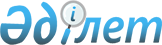 О внесении изменений в некоторые приказы Министра финансов Республики КазахстанПриказ Заместителя Премьер-Министра - Министра финансов Республики Казахстан от 16 января 2023 года № 30. Зарегистрирован в Министерстве юстиции Республики Казахстан 18 января 2023 года № 31709
      ПРИКАЗЫВАЮ:
      1. Утвердить прилагаемый перечень некоторых приказов Министра финансов Республики Казахстан, в которые вносятся изменения.
      2. Департаменту методологии бухгалтерского учета, аудита и оценки Министерства финансов Республики Казахстан в установленном законодательством Республики Казахстан порядке обеспечить:
      1) государственную регистрацию настоящего приказа в Министерстве юстиции Республики Казахстан;
      2) размещение настоящего приказа на интернет-ресурсе Министерства финансов Республики Казахстан;
      3) в течение десяти рабочих дней после государственной регистрации настоящего приказа в Министерстве юстиции Республики Казахстан представление в Департамент юридической службы Министерства финансов Республики Казахстан сведений об исполнении мероприятий, предусмотренных подпунктами 1) и 2) настоящего пункта.
      3. Контроль за исполнением настоящего приказа возложить на курирующего вице-министра финансов Республики Казахстан.
      4. Настоящий приказ вводится в действие по истечении десяти календарных дней после дня его первого официального опубликования.
      "СОГЛАСОВАН"Высшая аудиторская палатаРеспублики Казахстан
      "СОГЛАСОВАН"Бюро национальной статистикиАгентства по стратегическомупланированию и реформамРеспублики Казахстан Перечень некоторых приказов Министра финансов Республики Казахстан, в которые вносятся изменения
      1. Внести в приказ Министра финансов Республики Казахстан от 30 ноября 2015 года № 599 "Об утверждении типового положения о службах внутреннего аудита" (зарегистрирован в Реестре государственной регистрации нормативных правовых актов под № 12544) следующие изменения:
      преамбулу изложить в следующей редакции:
      "В соответствии с подпунктом 4) статьи 14 Закона Республики Казахстан "О государственном аудите и финансовом контроле", ПРИКАЗЫВАЮ:";
      в Типовом положении о службах внутреннего аудита, утвержденном указанным приказом:
      пункт 2 изложить в следующей редакции:
      "2. СВА центральных государственных органов, ведомств центральных государственных органов, местных исполнительных органов областей, городов республиканского значения, столицы, за исключением СВА Национального Банка Республики Казахстан, осуществляет свою деятельность в соответствии с Конституцией Республики Казахстан, Законом Республики Казахстан "О государственном аудите и финансовом контроле" (далее – Закон), требованиями действующего законодательства и внутренних документов государственного органа.";
      часть вторую пункта 12 изложить в следующей редакции:
      "СВА проводится внеплановый государственный аудит по поручению первого руководителя центрального государственного органа, акима области, города республиканского значения, столицы, если соответствующие объекты не включены в перечень объектов государственного аудита Высшей аудиторской палаты Республики Казахстан, ревизионных комиссий и уполномоченного органа по внутреннему государственному аудиту.".
      2. Внести в приказ Министра финансов Республики Казахстан от 6 декабря 2016 года № 640 "Об утверждении Правил составления консолидированной финансовой отчетности администраторами бюджетных программ и местными уполномоченными органами по исполнению бюджета" (зарегистрирован в Реестре государственной регистрации нормативных правовых актов под № 14624) следующие изменения:
      в Правилах составления консолидированной финансовой отчетности администраторами бюджетных программ и местными уполномоченными органами по исполнению бюджета, утвержденных указанным приказом:
      часть четвертую пункта 9 изложить в следующей редакции:
      "При внесении изменений в консолидированную финансовую отчетность, необходимо внести соответствующие изменения в экземпляр отчетности, ранее направленной в Высшую аудиторскую палату Республики Казахстан (далее – Высшая аудиторская палата).";
      часть четвертую пункта 12 изложить в следующей редакции:
      "Администраторы республиканских бюджетных программ представляют годовую консолидированную финансовую отчетность Высшей аудиторской палате не позднее трех рабочих дней со дня согласования с уполномоченным органом по исполнению бюджета.".
      3. Внести в приказ Министра финансов Республики Казахстан от 24 апреля 2017 года № 272 "Об утверждении процедурного стандарта "Аудит финансовой отчетности" (зарегистрирован в Реестре государственной регистрации нормативных правовых актов под № 15209) следующее изменение:
      в процедурном стандарте "Аудит финансовой отчетности", утвержденном указанным приказом:
      пункт 9 изложить в следующей редакции:
      "9. Государственный аудит и финансовый контроль в специальных государственных органах Республики Казахстан осуществляется в порядках, определяемых первыми руководителями данных органов по согласованию с Высшей аудиторской палатой Республики Казахстан и уполномоченным органом по внутреннему государственному аудиту согласно пункту 3 статьи 2 Закона.".
      4. Внести в приказ Министра финансов Республики Казахстан от 19 марта 2018 года № 392 "Об утверждении Правил проведения внутреннего государственного аудита и финансового контроля" (зарегистрирован в Реестре государственной регистрации нормативных правовых актов под № 16689) следующие изменения:
      в Правилах проведения внутреннего государственного аудита и финансового контроля уполномоченным органом по внутреннему государственному аудиту и финансовому контролю, утвержденных указанным приказом:
      пункт 17 изложить в следующей редакции:
      "17. Ведомство и его территориальные подразделения в течение 3 (трех) рабочих дней со дня утверждения перечня объектов государственного аудита направляет его Высшей аудиторской палате Республики Казахстан (далее – Высшая аудиторская палата), ревизионным комиссиям, уполномоченному органу в области правовой статистики и специальных учетов.";
      пункт 20 изложить в следующей редакции:
      "20. Ведомство и его территориальные подразделения на ежеквартальной основе проводят мониторинг изменений перечней объектов государственного аудита Высшей аудиторской палаты и ревизионных комиссий.";
      пункт 114 изложить в следующей редакции:
      "114. В ходе проведения аудиторского мероприятия или в течение 5 (пяти) рабочих дней после утверждения ведомством и его территориальными подразделениями аудиторского заключения руководитель группы государственного аудита и (или) государственный аудитор, проводивший аудиторское мероприятие, вносит в информационную систему ведомства материалы государственного аудита.
      Материалы внутреннего государственного аудита представляются в Высшую аудиторскою палату для размещения в единой базе данных по государственному аудиту и финансовому контролю в порядке и сроки, определенные Правилами формирования и ведения Единой базы данных по государственному аудиту и финансовому контролю и пользования ее данными, утвержденных нормативным постановлением Счетного комитета от 28 ноября 2015 года № 7-НҚ "Об утверждении Правил формирования и ведения Единой базы данных по государственному аудиту и финансовому контролю и пользования ее данными" (зарегистрирован в Реестре государственной регистрации нормативных правовых актов под № 12459).";
      в Правилах проведения внутреннего государственного аудита и финансового контроля службами внутреннего аудита, утвержденных указанным приказом:
      часть вторую пункта 7 изложить в следующей редакции:
      "Службами внутреннего аудита проводится внеплановый государственный аудит по поручению первого руководителя центрального государственного органа, акима области, города республиканского значения, столицы, если соответствующие объекты не включены в перечень объектов государственного аудита Высшей аудиторской палаты Республики Казахстан (далее – Высшая аудиторская палата), ревизионных комиссий областей, городов республиканского значения, столицы (далее – ревизионные комиссии) и уполномоченного органа по внутреннему государственному аудиту и финансовому контролю (далее – уполномоченный орган).";
      часть первую пункта 12 изложить в следующей редакции: 
      "12. Формирование перечня объектов государственного аудита осуществляется в соответствии со стандартами, едиными принципами и подходами к системе управления рисками, утвержденными совместным нормативным постановлением Счетного комитета по контролю за исполнением республиканского бюджета (далее – Счетный комитет) от 28 ноября 2015 года № 10-НҚ и приказом Министра финансов Республики Казахстан от 27 ноября 2015 года № 590 (зарегистрирован в Реестре государственной регистрации нормативных правовых актов под № 12502), Типовой системой управления рисками, которая применяется при формировании перечня объектов государственного аудита и финансового контроля на соответствующий год и проведении внутреннего государственного аудита (далее – ТСУР), утвержденной приказом Министра финансов Республики Казахстан от 30 ноября 2015 года № 597 (зарегистрирован в Реестре государственной регистрации нормативных правовых актов под № 12490).";
      части первую и вторую пункта 15 изложить в следующей редакции: 
      "15. Перечень объектов государственного аудита службами внутреннего аудита разрабатывается и согласно пункту 2 статьи 18 Закона утверждается до 25 декабря года, предшествующего планируемому, с учетом перечней объектов государственного аудита уполномоченного органа и его территориальных подразделений, Высшей аудиторской палаты, ревизионных комиссий и в течение 3 (трех) рабочих дней направляется в уполномоченный орган.
      Утвержденные перечни объектов государственного аудита, а также изменения к ним в течение 5 (пяти) рабочих дней со дня их утверждения размещаются на интернет-ресурсе государственного органа с учетом соблюдения режима секретности, служебной, коммерческой или иной охраняемой законом тайны в соответствии с Инструкцией по обеспечению режима секретности в Республике Казахстан, утвержденной постановлением Правительства Республики Казахстан от 14 марта 2000 года № 390-16с (далее – Инструкция).".
					© 2012. РГП на ПХВ «Институт законодательства и правовой информации Республики Казахстан» Министерства юстиции Республики Казахстан
				
      Заместитель Премьер-Министра - Министр финансовРеспублики Казахстан 

Е. Жамаубаев
Утвержден приказом
Заместителя Премьер-Министра -
Министра финансов
Республики Казахстан
от 16 января 2023 года № 30